Organizatorem Pleneru jest Miejskie Centrum Kultury w Tychach.Za przebieg imprezy odpowiada Klub Wilkowyje MCK w Tychach, tel. 32 227 26 22, kom. 691 770 344; 
e-mail: klub@mck.tychy.pl. Koordynatorzy pleneru: Anna Swoboda, Maria Blachnicka –Bielecka.Temat tegorocznego pleneru: „W malowniczej Lanckoronie”.Plener ma charakter konkursowy. Autorzy otrzymają nagrody o łącznej maksymalnej puli w wysokości 1200 zł.  Tegoroczny plener ma charakter wyjazdowy (wraz z noclegami) – w Lanckoronie – Willa Zamek i odbywa się  w dniach 22.09-24.09.2023 r. Warunkiem udziału w Plenerze jest:złożenie osobiście prawidłowo wypełnionej karty uczestnictwa na adres: Klub Wilkowyje MCK, ul. Szkolna 94, 43-100 Tychy lub przesłanie jej skanu drogą elektroniczną na adres: klub@mck.tychy.pl. 
Nabór trwa do wyczerpania miejsc. Decyduje kolejność zgłoszeń. Uczestnikami Pleneru mogą być wyłącznie osoby pełnoletnie.dokonanie opłaty wpisowej w wysokości 310 zł od osoby po uzyskaniu potwierdzenia zgłoszenia od Organizatora przelewem na numer rachunku bankowego Miejskiego Centrum Kultury w Tychach: 
44 1240 1330 1111 0010 7505 0767 PEKAO S.A. wpisując w tytule KLUB WILKOWYJSKI PLENER oraz IMIĘ I NAZWISKO (np. KLUB WILKOWYJE PLENER – JAN KOWALSKI) w terminie do 8.09.2023 r. Prosimy o przesłanie potwierdzenia przelewu na adres klub@mck.tychy.pl  
Wniesione opłaty nie będą zwracane w przypadku rezygnacji z pleneru (sytuacje losowe będą rozpatrywane indywidualnie).Organizatorzy zapewniają: 2 noclegi w pokojach wieloosobowych, wyżywienie (3 obiadokolacje), zwiedzanie z przewodnikiem, transport z Miejskiego Centrum Kultury tam i z powrotem, materiały malarskie: dwa blejtramy o wymiarach 50x70 i 50x60 oraz konsultacje podczas trwania pleneru z koordynatorem Marią Blachnicką- Bielecką tel.: 511 712 879, 691 770 344. Uczestnicy Pleneru zobowiązani są wykonać po dwie prace w technice malarskiej, z czego jedna zostanie przekazana na własność Miejskiego Centrum Kultury – jako dar. Wybór oraz późniejsza wycena obrazu należy do Dyrekcji MCK. 
W wypadku nieprzekazania pracy po wystawie poplenerowej, uczestnik zostanie obciążony kosztami udziału 
w Plenerze.Poplenerowe obrazy (2 sztuki) należy przekazać koordynatorom konkursu w nieprzekraczalnym terminie – 
do 13 listopada 2023 r. do Klubu Wilkowyje MCK, w przeciwnym razie prace nie biorą udziału w części konkursowej, a uczestnik zostanie obciążony kosztami udziału w plenerze. Przewidywany termin posiedzenia komisji to 14 listopada 2023 r. 
Obraz zwracany uczestnikowi należy odebrać z Klubu Wilkowyje w dniach  8-31.01.2024 r. lub po zakończeniu planowanych wystaw. Obrazy nieodebrane w tym terminie przechodzą na własność Organizatora.Wernisaż wystawy poplenerowej, wyłonienie laureatów konkursu przez profesjonalne Jury oraz wręczenie dyplomów wszystkim uczestnikom Pleneru odbędzie się 11 grudnia 2023 r. w Klubie Osiedlowym Orion Tyskiej Spółdzielni Mieszkaniowej OSKARD, ul. Elizy Orzeszkowej 2 w Tychach o godz. 17.00. O ostatecznej interpretacji regulaminu decydują Organizatorzy Pleneru.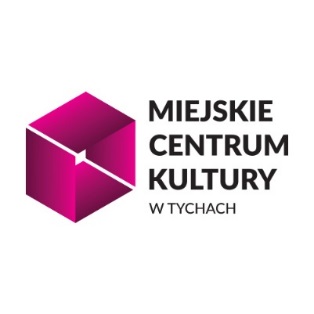 REGULAMIN 
XXXI KONKURSOWEGO PLENERU MALARSKIEGO 2023
DLA MALARZY NIEPROFESJONALNYCH 
„W malowniczej Lanckoronie”